CEFET-RJ / DIREN / DEPESSETOR DE SUPERVISÃO DE ESTÁGIO DA EDUCAÇÃO SUPERIOR – SESUPAVALIAÇÃO DO ESTÁGIO SUPERVISIONADO – ALUNOPrezado Alunoª: Este questionário deverá ser devolvido ao SESUP para conhecermos as oportunidades oferecidas, as dificuldades encontradas e as tarefas específicas do seu curso para possível reformulação curricular.Estágio          Iniciação Científica         Empregado            Empreendedor                                                                                                                                                                                                                                                                                                                                                                                                                                                                                                                                                                                                                                                                                                                                                                                                                                                                                                                                                                                                                                                                                                                                                                                                                                                                                                                                                                                                                                                                                                                                                                                                                                                                                                                                                                                                                                                                                         Nome do Aluno:_______________________________________________________________________________Telefone Fixo:____________________________________Celular:_______________________________________Matrícula:________________________________E-mail:_______________________________________________Curso – Ênfase (Se  Engenharia Elétrica):______________________________________________Período:___________                             Empresa onde estagiou:_________________________________________________________________________Endereço:__________________________________________________ Bairro______________________________CEP_____________________Cidade:______________________________________ Estado:__________________Telefone / ramal:__________________________________________________Remuneração:__________________Regime de trabalho:_____________________________   Data de início:___/___/___   Data do término:___/___/___Quais as atividades que caracterizam seu estágio ? Cite no mínimo duas:_______________________________________________________________________________________________________________________________________________________________________________________________________________________________________________________________________________________________________________                           Quais outras  atividades desenvolveu ?_____________________________________________________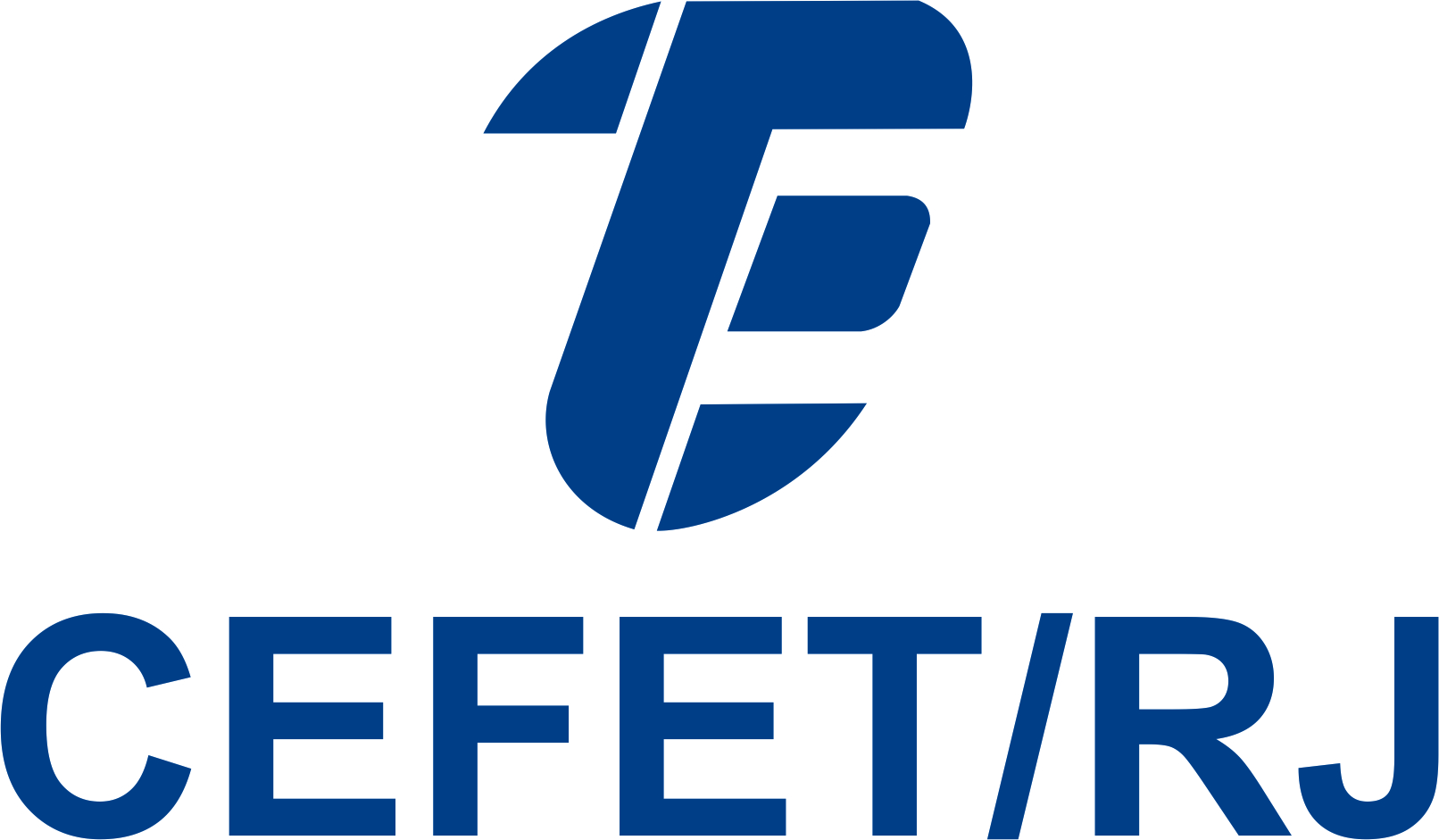 ____________________________________________________________________________________________________________________________________________________________________________________________________________________________________________________________________________________Houve vantagens profissionais na participação em tais atividades  ?   Sim                             Não Justifique________________________________________________________________________________________________________________________________________________________________________________________________________________________________________________________________________________________________________________________________________________________________________Quais atividades julga indispensáveis  executar para obter um bom desempenho profissional ?____________________________________________________________________________________________________________________________________________________________________________________________________________________________________________________________________________________O programa de estágio correspondeu às suas expectativas ?     Sim             Não              Às vezesFaça uma análise em relação às atividades escolares. Durante o seu estágio contou com supervisão  eficientes por parte da empresa ? ______________________________________________________________________________________________________________________________________________________________________________________________________________________________________________________________________________________________________________________________________________          Quais dificuldades  encontrou na execução das suas tarefas na empresa ? _____________________________________________________________________________________________________________________________________________________________________________________________________________________________________________________________________________________________________________                                                                                                                                                                                                                                                                                                                                                                                                                                                                                                                                                                                                                                                                                                                                                                                                                                                                                                                                                                                                                                                                                                                                                                                                                                                                                                                                                                                                                                                                                                                                                                                                                                                                                                                                          Além dos conhecimentos adquiridos no CEFET/RJ, quais  você gostaria de ter para aprimorar o seu desempenho profissional ? ___________________________________________________________________________________________________________________________________________________________________________________________________________________________________________________________________________________________________________________________________________________                                                                                                                                                                                                                                                                                                                                                                                                                                                                                                                                                                                                                                                                                                                                                                                                                                                                                                                                                                                                                                                                                                                                                                                                                                                                                                                                                                                                                                                                                                                                                                                                                                                                                                                                          Avalie o seu estágio feito:   Muito bom               Bom               Regular                  Insuficiente   EXPOSIÇÃO DAS SUAS IDÉIAS QUANTO:A adequação da formação teórica (do curso de graduação) à formação prática (Empresa). ________________________________________________________________________________________________________________________________________________________________________________________________________________________________________________________________________________________________________A adequação dos conhecimentos adquiridos nos laboratórios às atividades práticas durante o estágio.____________________________________________________________________________________________________________________________________________________________________________________________________________________________________________________________________________________Orientação dada por supervisores da empresa no desempenho das atividades sob sua responsabilidade. _____________________________________________________________________________________________________________________________________________________________________________________________________________________________________________________________________________________________Sugestões para o aperfeiçoamento do curso de graduação e quaisquer outras que desejar fazer. ____________________________________________________________________________________________________________________________________________________________________________________________________________________________________________________________________________________________________Rio de Janeiro:______/ ______________________ / 2014.____________________________________________                                                                                                              Assinatura do Aluno